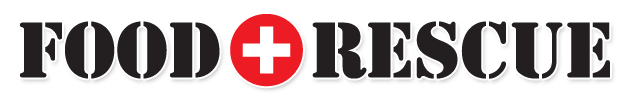 Parental Consent for Food Rescue State Leader Website PhotoPhotograph & Video Release Form For MinorI  acknowledge that my son or daughter is taking on the volunteer role of Food Rescue State Director of Student Leadership in the given state it was offered, and will be promoting the work of K-12 Food Rescue as his or her time allows, and I grant permission for him/her to accept this role, with the understanding he or she may resign at any time for any reason, and that there is no "required" amount of time to be spent in this role.  I also grant my son/daughter permission to communicate with current Food Rescue representatives, and to contact any potential students who might be interested in starting a K-12 Food Rescue chapter in their school district.  This may include students who inquire on Food Rescue's website, and are complete strangers.  I hereby grant permission to the rights of my image, likeness and sound of my voice as recorded on audio or video tape without payment or any other consideration.  I understand that my image may be edited, copied, exhibited, published or distributed and waive the right to inspect or approve the finished product wherein my likeness appears. Additionally, I waive any right to royalties or other compensation arising or related to the use of my image or recording.  I also understand that this material may be used in diverse educational settings within an unrestricted geographic areas.  By signing this release I understand this permission signifies that photographic or video recordings of me may be electronically displayed via the Internet or in the public educational settings such as Food Rescue websites and blogs, digital email, traditional media, and social media.  There is no time limit on the validity of this release nor is there any geographic limitation on where these materials may be distributed.  This release applies to photographic, audio or video recordings provided to Food Rescue by the students or their guardians, or teachers, or created by Food Rescue during a live filming of Food Rescue activities.  By signing this form I acknowledge that I have completely read and fully understand the above release and agree to be bound thereby. I hereby release any and all claims against Food Rescue for utilizing this material to market solutions to hunger through food recovery policy implementation. Full Name___________________________________________________Age_________	Address_____________________________________________________Phone  ___________________________ Email Address________________________________________________Student Signature____________________________	Date___________________________Parent’s Signature_____________________ Date____________________________Parent’s Signature_____________________ Date____________________________